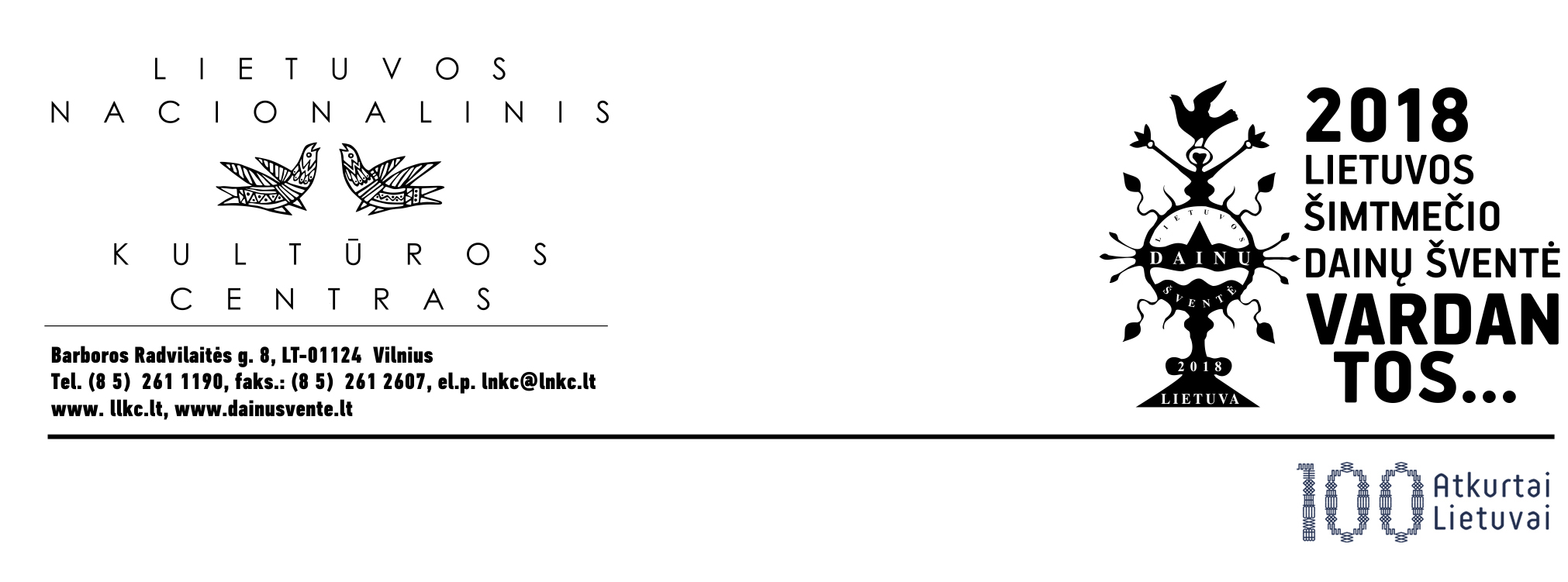 Miestų, rajonų, savivaldybių 			          2018 02 27 Nr. R1-110Kultūros, Švietimo, Kultūros ir švietimo skyriams,Dainų šventės savivaldybių koordinatoriams,Kultūros centrų direktoriamsPRELIMINARUS DAINŲ ŠVENTĖS DALYVIŲ PIRMŲJŲ REPETICIJŲ IR MAITINIMO TVARKOS APRAŠAS Ansamblių vakarasŠokėjai (suaugusiųjų ir mišrių kolektyvų jaunimo grupės, merginų bei vaikų kolektyvų jaunimo grupės), išskyrius šokančius tik „Piemenų šokių siuitą“ , „Putinų žydėjimą“ ir „Sūpuoklėles“Repeticija birželio 30 d. 10 val. Kalnų parkeBirželio 30 d. – pietūs, vakarienėLiepos 1, 2, 3, 4 d. – pusryčiai, pietūs, vakarienėLiepos 5 d. – pusryčiai neišvykusiemsSuaugusiųjų ir mišrių dainų ir šokių ansamblių dainininkai, muzikantai, suaugusiųjų chorai ir vokaliniai ansambliai, suaugusiųjų ir mišrūs liaudies instrumentų ansambliai ir orkestrai, akompanuojančios kapelos: „Saulė“, „Salduva“, „Vingis“ (VGTU), „Ūkininkas“,“Jaunimėlis“ N. Akmenės muzikos mokyklos, Raseinių muzikos mokyklos smuikininkai, atskiri skudučių ansambliai (nesantys orkestrų sudėtyje)Repeticija liepos 1 d. 15 val. Vilniaus koncertų, pramogų ir sporto rūmuose (Žirmūnų 1E) Liepos 1 d. – pietūs, vakarienėLiepos 2, 3, 4 d. – pusryčiai, pietūs, vakarienėLiepos 5 d. – pusryčiai neišvykusiems„Piemenų šokių siuitos“, „Putinų žydėjimo“ šokėjai vaikaiRepeticija liepos 2 d. 10 val. Lengvosios atletikos manieže (Žemaitės g. 6)Liepos 2 d. – pietūs, vakarienėLiepos 3, 4 d. – pusryčiai, pietūs, vakarienėLiepos 5 d. – pusryčiaiVaikų dainų ir šokių ansamblių muzikantai ir dainininkai, vaikų chorai ir vokaliniai ansambliai, vaikų liaudies instrumentų ansambliai ir orkestraiRepeticija liepos 2 d. 12 val. Vilniaus koncertų, pramogų ir sporto rūmuose (Žirmūnų 1E)Liepos 2 d. – pietūs, vakarienėLiepos 3, 4 d. – pusryčiai, pietūs, vakarienėLiepos 5 d. – pusryčiai neišvykusiemsSuaugusiųjų, mišrios ir vaikų liaudiškos muzikos kapelos, atrinktos groti tris šventės kūrinius programoje ir vakaronėje (sąrašas bus paskelbtas vėliau)Repeticija liepos 3 d. 10 val. Lengvosios atletikos manieže (Žemaitės g. 6)Liepos 3 d. – pietūs, vakarienėLiepos 4 d. – pusryčiai, pietūs, vakarienėLiepos 5 d. – pusryčiai neišvykusiemsSuaugusiųjų, mišrios ir vaikų liaudiškos muzikos kapelos, grojančios šventės vakaronėje (sąrašas bus paskelbtas vėliau)Repeticija liepos 3 d. 14 val. Lengvosios atletikos manieže (Žemaitės g. 6)Liepos 3 d. – pietūs, vakarienėLiepos 4 d. – pusryčiai, pietūs, vakarienėLiepos 5 d. – pusryčiai neišvykusiemsŠokio „Sūpuoklėlės“ šokėjai Repeticija liepos 3 d. 12 val. Kalnų parkeLiepos 3 d. – pietūs, vakarienėLiepos 4 d. – pusryčiai, pietūs, vakarienėLiepos 5 d. – pusryčiai neišvykusiemsLiepos 4 d. 22 val. Ansamblių vakaras „Tėvyne mūsų“ Kalnų parkeKanklių koncertasKanklių ansambliaiRepeticija liepos 2 d. 10 val. Šv. Jonų bažnyčioje (Šv. Jono g. 12)Liepos 2 d. – pietūs, vakarienėLiepos 3 d. – pusryčiai, pietūs, vakarienėTradicinių kanklių ansambliai (atvyksta vienai dienai)Repeticija liepos 3 d. 12 val. Šv. Jonų bažnyčioje (Šv. Jono g. 12)Liepos 3 d. – pietūs, vakarienėLiepos 3 d. 18 val. kanklių koncertas „Skambėkite, kanklės“ Šv. Jonų bažnyčioje (Šv. Jono g. 12)Folkloro dienaRepeticija liepos 2 d. 18 val. Katedros aikštėje (900 dalyvių, tarp jų išeivijos kolektyvai) Sąrašas bus skelbiamas Dainų šventės svetainėjeLiepos 2 d. – vakarienė (900 dalyvių)Liepos 3 d. – pusryčiai (900 dalyvių)Liepos 3 d. – pietūs, vakarienė visiems dalyviamsLiepos 4 d. – pusryčiai neišvykusiemsLiepos 3 d. 10–22 val. Folkloro diena „Didžių žmonių žemė“ Bernardinų sode, pilių teritorijoje, Katedros aikštėjeTeatro dienaRepeticija liepos 4 d. 10 val. Katedros aikštėje (dalyvauja 7 teatrai)Sąrašas bus skelbiamas Dainų šventės interneto svetainėjeFinalo repeticija liepos 4 d. 12 val. Katedros aikštėje (dalyvauja visi teatrai)Liepos 4 d. – pietūs, vakarienėLiepos 4 d. 13 val. Teatro diena „Sau, tautai, žmonijai“ Katedros aikštėje, pilių teritorijoje, Bernardinų sode Šokių dienaRepeticija liepos 1 d. 15 val. Vingio parko, Regbio, Fabijoniškių mokyklos, Vilniaus futbolo fanų ir Lietuvos futbolo federacijos stadionuoseLiepos 1 d. pietūs (nebus),  vakarienėLiepos 2, 3, 4, 5 d. – pusryčiai, pietūs, vakarienėLiepos 6 d. – pusryčiai neišvykusiemsLiepos 5 d. 13 val. Šokių diena „Saulės rato ritimai“ Lietuvos futbolo federacijos stadione Liepkalnyje Liepos 5 d. 21 val.  Šokių diena „Saulės rato ritimai“ Lietuvos futbolo federacijos stadione Liepkalnyje Šokėjų kolektyvams, norintiems dalyvauti liepos 6 d. iškilmingoje eisenoje, organizatoriai suteiks dar vieną nemokamą nakvynę, bet maitinimo kitą dieną nebusVokalinių ansamblių koncertas Repeticija liepos 2 d. 10 val. Lietuvos nacionalinėje filharmonijoje (Aušros vartų g. 5)Liepos 2 d. – pietūs, vakarienėLiepos 3 d. – pusryčiai, pietūs, vakarienėLiepos 4 d. – pusryčiai neišvykusiems Liepos 3 d. 20 val. vokalinių ansamblių koncertas „Dėl žalio ąžuolyno“ Lietuvos nacionalinėje filharmonijoje (Aušros vartų g. 5)Pučiamųjų instrumentų orkestrų koncertas „Vario audra“, pasirodymas Dainų dienojePučiamųjų instrumentų orkestrai (išskyrus karinius ir profesinius orkestrus)Repeticija liepos 4 d. 9 val. Vingio parke Kariniai, profesiniai orkestrai, visos šokėjos, cirko artistai, vokalinis ansamblisRepeticija liepos 4 d. 10 val. ? arenoje Liepos 4 d. – pietūs, vakarienėLiepos 5, 6 d. – pusryčiai, pietūs, vakarienėLiepos 7 d. – pusryčiai neišvykusiemsLiepos 5 d. 17 val. pučiamųjų instrumentų orkestrų koncertas „Vario audra“ ? arenojeLiepos 6 d. 17 val. pučiamųjų instrumentų orkestrų pasirodymas Dainų dienojeDainų dienaMoksleivių mišrūs, jaunių, moksleivių merginų chorai, berniukų ir jaunuolių choraiRepeticija liepos 4 d. 15 val. Vingio parkeLiepos 4 d. – pietūs (13–14.30) vakarienė (17.30)Liepos 5, 6 d. – pusryčiai, pietūs, vakarienėLiepos 7 d. – pusryčiai neišvykusiems Studenčių merginų chorai, vyrų, moterų, mišrūs suaugusiųjų (ir išeivijos) chorai (išskyrus IV kategorijos mišrius, senjorų ir išeivjios chorus). Išeivijos chorams pirmųjų repeticijų grafiką paskelbsime po atrankosRepeticija liepos 4 d. 15.45 val. Vingio parkeLiepos 4 d. – pietūs (14–15.30), vakarienė Liepos 5, 6 d. – pusryčiai, pietūs, vakarienėLiepos 7 d. – pusryčiai neišvykusiems IV kategorijos ir senjorų mišrūs suaugusiųjų chorai, norintys dalyvauti ir iškilmingoje eisenoje, renkasi 13 val. chorams nurodytoje vietojeDalyvauja koncerte liepos 6 d. Liepos 6 d. – pietūs, vakarienėLiepos 6 d. 17 val. Dainų diena „Vienybė težydi“ Vingio parkePastaba. Atvykimo į šventę dienomis dalyviai negauna pusryčių. Vilniečiai gauna pietus, vilniečiai studentai – pietus ir vakarienę.Direktorius 	 	  		 Saulius Liausa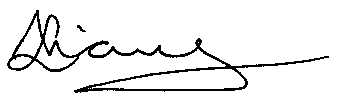 Dainų šventės vyriausioji koordinatorė Inga Kriščiūnienė, tel. (8 5) 261 2594, el. p. ekinfo@llkc.lt